     Azərbaycan Respublikasının                                                 Permanent Mission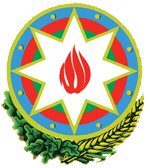            Cenevrədəki BMT Bölməsi                                          of the Republic of Azerbaijanvə digər beynəlxalq təşkilatlar yanında                                    to the UN Office and other               Daimi Nümayəndəliyi                                        International Organizations in Geneva       _______________________________________________________________________________  237 Route des Fayards, CH-1290 Versoix, Switzerland  Tel: +41 (22) 9011815   Fax: +41 (22) 9011844  E-mail: geneva@mission.mfa.gov.az  Web: www.geneva.mfa.gov.az		              Check against delivery29th session of the UPR Working GroupUPR of BarbadosStatementdelivered by Emin Aslanov, Second secretary of the Permanent Mission of the Republic of Azerbaijan to the UN Office and other International Organizations in Geneva19 January 2018Thank you Mr. Vice-President, Azerbaijan welcomes the distinguished delegation of Barbados and thanks it for its national report and presentation today.Azerbaijan recognizes strong commitment of Barbados to the Universal Periodic Review Process and commends Barbados for progress achieved in addressing the recommendations it has received during the last UPR cycle.Azerbaijan appreciates wide range of legislative and institutional measures undertaken by the Government of Barbados to further improve protection and promotion of human rights, including throughout policies pursued with regard to right to education, right to education, gender equality, domestic violence and rights of persons with disabilities. We congratulate Barbados for joining to the Convention on the Rights of Persons with Disabilities.Having said that, Azerbaijan wishes to make following recommendations to Barbados:First, to consider the possibility of ratifying the Convention against Torture and the Optional Protocols to the Convention on the Rights of the Child;Second, to include measures aimed at ensuring transparent, efficient and accountable delivery of public services into its national development strategy.In conclusion, we wish the delegation of Barbados a successful review.Thank you.